Name:_________________________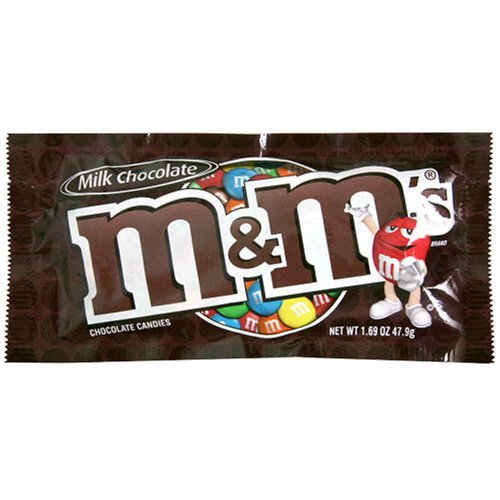 Date:_______________Period:______________M&M  Lab	The scientific method is a way to think about problems and a way to solve problems.  Scientists do not always follow the steps of the scientific method in order.  However after a problem is solved, a scientist can use the scientific method to explain how the solution was reached.  The scientific method can be broken down into the following parts:State the problem.Gather information.Form a hypothesis.Experiment.Record and analyze data.State a conclusion.Introduction	In this activity, you will follow the steps of the scientific method to discover how many candies of each color are in a given amount of M&M’s.  This lab shows you how scientists record data on charts, make graphs, and draw conclusions.  Do not eat any of the candies until I tell you because it will affect your results.  Do not begin until instructed to do so.ObjectivesName and describe the steps of the scientific method.Follow the steps of the scientific method to solve a problem.Record data in a table or chart.Construct a graph that shows the results of the investigation.Materials	 47.9 g of M&M’s in a cup (or package of M&M’s)	Pencil	Paper towel or plate	Lab sheet with chart to record individual data and class data	Colored pencils to match candy colorsResearch/PredictionState the problem.  (Hint: What are you trying to find out?)______________________________________________________________________________Gather information (It is unlikely that you will find any information about colored candies in the library.  Probably your best sources of information are experts, people with experience with colored candies.  You are the experts.  Look at the candies.  What colors are found? ___________________________________________________________________________Predict which color do you think will be the most common? __________________________Form a hypothesis.  Write a statement that tells how many candies you think will be in the cup?____________________________________________________________________________Predict how many of each color will be in the cup/bag.        Red-________Orange-_________Yellow-________Green-________Blue-______Brown-______ProcedureExperiment.  No eating!  Sort the M&M’s by color.  Pour the M&M’s onto a clean paper towel or paper plate.Count the number of M&M’s of each color.  Record in the frequency column.Add all the numbers in the frequency column and record the total number of candies at the bottom of the column.Calculate the percentage of each candy color. (Divide the number of each color by the total number of candies). Record the totals and % of color for the class in the table below.Make 2 bar graphs for each data set (your group and the class) on a separate piece of graph paper.  Use color, label both axis and include a title.QuestionsWhat was the most common color in your group?  How do you know it was the most common? ____________________________________________________________________________________________________________________________________________________________What was the most common color for the class?____________________________________________________________________________________________________________________________________________________________Were your results exactly like the class results?  If not what would account for the differences? ____________________________________________________________________________________________________________________________________________________________The M&M/Mars Company produces the following ratios for plain M&M’s: 30% brown, 20% yellow, 20% red, 10% orange, 10% blue, and 10% green.  Were your group ratios and the class ratios (percents) close to this?  Why do you think you did not get exactly the same ratios? __________________________________________________________________________________________________________________________________________________________________________________________________________________________________________ColorFrequencyPercentRedOrangeYellowGreenBlueBrownTotal:RedOrangeYellowGreenBlueBrownTotals% of color